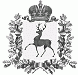 АДМИНИСТРАЦИЯ ШАРАНГСКОГО МУНИЦИПАЛЬНОГО РАЙОНАНИЖЕГОРОДСКОЙ ОБЛАСТИРАСПОРЯЖЕНИЕот 10.06.2021	N 41О внесении изменений в распоряжение администрации Шарангского муниципального района от 29.09.2020 года № 55 «О подготовке к сельскохозяйственной микропереписи 2021 года на территории Шарангского муниципального района»В связи с кадровыми изменениями, в соответствии с Уставом Шарангского муниципального района Нижегородской области внести в распоряжение администрации Шарангского муниципального района от 29.09.2020 № 55 «О подготовке к сельскохозяйственной микропереписи 2021 года на территории Шарангского муниципального района» следующие изменения:1. Вывести из состава межведомственной комиссии по проведению сельскохозяйственной микропереписи 2021 года на территории Шарангского муниципального района (далее – комиссия) Зыкова О.Л.2. Ввести в состав комиссии Ожиганова Д.О. – главу местного самоуправления Шарангского муниципального района.3. Назначить Ожиганова Д.О. – председателем комиссии.Глава местного самоуправления	 Д.О.Ожиганов